РЕСПУБЛИКА МАРИЙ ЭЛЗАКОНО НАДЕЛЕНИИ ОРГАНОВ МЕСТНОГО САМОУПРАВЛЕНИЯ ГОРОДСКИХОКРУГОВ И МУНИЦИПАЛЬНЫХ РАЙОНОВ В РЕСПУБЛИКЕ МАРИЙ ЭЛОТДЕЛЬНЫМИ ГОСУДАРСТВЕННЫМИ ПОЛНОМОЧИЯМИ ПО СОЗДАНИЮАДМИНИСТРАТИВНЫХ КОМИССИЙПринятГосударственным СобраниемРеспублики Марий Эл29 июля 2010 годаСтатья 1. Настоящим Законом органы местного самоуправления городских округов и муниципальных районов в Республике Марий Эл (далее - органы местного самоуправления) наделяются отдельными государственными полномочиями по созданию административных комиссий (далее - отдельные государственные полномочия).Статья 2. Отдельными государственными полномочиями наделяются органы местного самоуправления следующих муниципальных образований:"Волжский муниципальный район";"Горномарийский муниципальный район";"Звениговский муниципальный район";"Килемарский муниципальный район";"Куженерский муниципальный район";"Мари-Турекский муниципальный район";"Медведевский муниципальный район";"Моркинский муниципальный район";"Новоторъяльский муниципальный район";"Оршанский муниципальный район";"Параньгинский муниципальный район";"Сернурский муниципальный район";"Советский муниципальный район";"Юринский муниципальный район";"Городской округ "Город Волжск";"Городской округ "Город Йошкар-Ола";"Городской округ "Город Козьмодемьянск".Органы местного самоуправления наделяются отдельными государственными полномочиями на неограниченный срок.Статья 3. Органы местного самоуправления при осуществлении отдельных государственных полномочий имеют право:1) на финансовое обеспечение отдельных государственных полномочий за счет предоставляемых бюджетам городских округов и муниципальных районов субвенций из республиканского бюджета Республики Марий Эл;2) на получение материальных средств, необходимых для осуществления отдельных государственных полномочий;3) на получение разъяснений, консультативной и методической помощи в Министерстве внутренней политики, развития местного самоуправления и юстиции Республики Марий Эл и Министерстве финансов Республики Марий Эл по вопросам, связанным с осуществлением отдельных государственных полномочий;(в ред. Закона Республики Марий Эл от 27.02.2018 N 6-З)4) на дополнительное использование собственных финансовых и материальных средств для осуществления отдельных государственных полномочий в случаях и порядке, предусмотренных уставом муниципального образования;5) на обжалование в судебном порядке письменных предписаний Министерства внутренней политики, развития местного самоуправления и юстиции Республики Марий Эл и Министерства финансов Республики Марий Эл;(в ред. Закона Республики Марий Эл от 27.02.2018 N 6-З)6) на принятие муниципальных правовых актов на основании и во исполнение положений, установленных настоящим Законом.Органы местного самоуправления при осуществлении отдельных государственных полномочий обязаны:1) осуществлять отдельные государственные полномочия в соответствии с настоящим Законом и иными законами Республики Марий Эл;2) не допускать нецелевое использование финансовых средств, предоставленных из республиканского бюджета Республики Марий Эл на осуществление государственных полномочий, а также нецелевое использование материальных средств, предоставленных за счет средств республиканского бюджета Республики Марий Эл;3) представлять в Министерство внутренней политики, развития местного самоуправления и юстиции Республики Марий Эл необходимые отчетность и информацию, связанные с осуществлением отдельных государственных полномочий;(в ред. Закона Республики Марий Эл от 27.02.2018 N 6-З)4) представлять в Министерство финансов Республики Марий Эл необходимые отчетность и информацию, связанные с расходованием субвенций, полученных на осуществление отдельных государственных полномочий;5) представлять в Министерство государственного имущества Республики Марий Эл необходимую информацию, связанную с использованием материальных средств, полученных на осуществление отдельных государственных полномочий;6) исполнять письменные предписания Министерства внутренней политики, развития местного самоуправления и юстиции Республики Марий Эл, Министерства финансов Республики Марий Эл и Министерства государственного имущества Республики Марий Эл по устранению нарушений, допущенных при осуществлении отдельных государственных полномочий.(в ред. Закона Республики Марий Эл от 27.02.2018 N 6-З)Статья 4. Министерство внутренней политики, развития местного самоуправления и юстиции Республики Марий Эл, Министерство финансов Республики Марий Эл и Министерство государственного имущества Республики Марий Эл при осуществлении органами местного самоуправления отдельных государственных полномочий вправе:(в ред. Закона Республики Марий Эл от 27.02.2018 N 6-З)1) издавать обязательные для исполнения органами местного самоуправления нормативные правовые акты по вопросам осуществления органами местного самоуправления отдельных государственных полномочий и осуществлять контроль за их исполнением;2) устанавливать формы и сроки отчетности органам местного самоуправления по исполнению отдельных государственных полномочий;3) проводить проверки по вопросам осуществления органами местного самоуправления отдельных государственных полномочий;4) вносить письменные предписания по устранению нарушений, допущенных органами местного самоуправления при осуществлении отдельных государственных полномочий.Министерство внутренней политики, развития местного самоуправления и юстиции Республики Марий Эл, Министерство финансов Республики Марий Эл и Министерство государственного имущества Республики Марий Эл при осуществлении органами местного самоуправления отдельных государственных полномочий обязаны:(в ред. Закона Республики Марий Эл от 27.02.2018 N 6-З)1) давать разъяснения, оказывать консультативную и методическую помощь по вопросам, связанным с осуществлением отдельных государственных полномочий;2) осуществлять контроль за исполнением органами местного самоуправления отдельных государственных полномочий, а также за использованием ими предоставленных на эти цели финансовых средств и переданных в пользование и (или) управление либо в муниципальную собственность материальных средств.Статья 5. Финансовые средства на реализацию отдельных государственных полномочий (далее - финансовые средства) ежегодно предусматриваются в республиканском бюджете Республики Марий Эл в виде субвенций.Годовой объем субвенций, предоставляемых органам местного самоуправления на осуществление отдельных государственных полномочий, определяется в соответствии с методикой расчета субвенций на осуществление отдельных государственных полномочий по созданию административных комиссий согласно приложению к настоящему Закону.Органам местного самоуправления запрещается использование финансовых средств, полученных на осуществление отдельных государственных полномочий, на иные цели.Статья 6. Материальные средства, необходимые для осуществления отдельных государственных полномочий (далее - материальные средства), при необходимости их выделения передаются органам местного самоуправления в виде имущества, принадлежащего Республике Марий Эл на праве собственности и составляющего казну Республики Марий Эл, на основании решения Правительства Республики Марий Эл.Перечень передаваемых материальных средств устанавливается Правительством Республики Марий Эл отдельно по каждому муниципальному образованию на основании предложений органов местного самоуправления городских округов и муниципальных районов, представляемых в Министерство государственного имущества Республики Марий Эл.Передача материальных средств осуществляется Министерством государственного имущества Республики Марий Эл в соответствии с законодательством Российской Федерации и законодательством Республики Марий Эл.Органам местного самоуправления запрещается использование материальных средств, полученных на осуществление отдельных государственных полномочий, на иные цели.Статья 7. Органы местного самоуправления не позднее пятнадцатого числа месяца, следующего за отчетным периодом, представляют в Министерство внутренней политики, развития местного самоуправления и юстиции Республики Марий Эл квартальные и годовые отчеты об осуществлении отдельных государственных полномочий по формам, установленным указанным министерством.(в ред. Закона Республики Марий Эл от 27.02.2018 N 6-З)Органы местного самоуправления представляют в Министерство финансов Республики Марий Эл отчетность об использовании финансовых средств по форме и в сроки, определенные для представления отчетов об исполнении консолидированного бюджета Республики Марий Эл, и об использовании материальных средств - в Министерство государственного имущества Республики Марий Эл.Статья 8. Контроль за осуществлением органами местного самоуправления отдельных государственных полномочий, переданных им в соответствии с настоящим Законом, осуществляется Министерством внутренней политики, развития местного самоуправления и юстиции Республики Марий Эл.(в ред. Закона Республики Марий Эл от 27.02.2018 N 6-З)Контроль за целевым использованием субвенций, полученных на осуществление отдельных государственных полномочий, осуществляется Министерством финансов Республики Марий Эл.Контроль за целевым использованием материальных средств, переданных органам местного самоуправления для осуществления отдельных государственных полномочий, осуществляется Министерством государственного имущества Республики Марий Эл.Контроль осуществляется путем проведения комплексных проверок, запросов необходимых документов и информации об исполнении отдельных государственных полномочий, использовании финансовых и материальных средств.Органы местного самоуправления несут ответственность за осуществление отдельных государственных полномочий в пределах выделенных городским округам и муниципальным районам на эти цели финансовых и материальных средств.Статья 9. Осуществление органами местного самоуправления отдельных государственных полномочий прекращается в случае вступления в силу федерального закона, который не предусматривает реализацию данных государственных полномочий Республикой Марий Эл или возможность их передачи органам местного самоуправления.Осуществление органами местного самоуправления отдельных государственных полномочий может быть прекращено законом Республики Марий Эл в отношении одного или нескольких городских округов и (или) муниципальных районов в случае:выявления фактов нарушений органами местного самоуправления требований настоящего Закона;принятия решения о самостоятельном осуществлении отдельных государственных полномочий органами государственной власти Республики Марий Эл.Порядок возврата неиспользованных финансовых и переданных в пользование и (или) управление органам местного самоуправления материальных средств определяется законом Республики Марий Эл о прекращении осуществления органами местного самоуправления отдельных государственных полномочий.Статья 10. Настоящий Закон вступает в силу с 1 января 2011 года.(статья 10 в ред. Закона Республики Марий Эл от 25.09.2015 N 35-З)ПрезидентРеспублики Марий ЭлЛ.МАРКЕЛОВг. Йошкар-Ола3 августа 2010 годаN 31-ЗПриложениек ЗаконуРеспублики Марий Эл"О наделении органовместного самоуправлениягородских округов имуниципальных районовв Республике Марий Элотдельными государственнымиполномочиями по созданиюадминистративных комиссий"от 3 августа 2010 г. N 31-ЗМЕТОДИКАРАСЧЕТА СУБВЕНЦИЙ НА ОСУЩЕСТВЛЕНИЕОТДЕЛЬНЫХ ГОСУДАРСТВЕННЫХ ПОЛНОМОЧИЙПО СОЗДАНИЮ АДМИНИСТРАТИВНЫХ КОМИССИЙСредства на реализацию отдельных государственных полномочий ежегодно предусматриваются в республиканском бюджете Республики Марий Эл в виде субвенций. Расчет размера субвенций, предоставляемых местным бюджетам для осуществления органами местного самоуправления отдельных государственных полномочий (Hcni), производится на год при формировании республиканского бюджета Республики Марий Эл по следующей формуле:Hcni = Зoti + Hзi + Pi,где:Зoti - расходы на оплату труда муниципальных служащих - членов административных комиссий, работающих на постоянной штатной основе в i-ом муниципальном образовании, на расчетный период;Hзi - начисления на выплаты по оплате труда на расчетный период;Pi - расходы на материально-техническое обеспечение (затраты на осуществление государственных полномочий в органе местного самоуправления i-го муниципального образования на расчетный период, в том числе включающие затраты на расходы по оплате услуг телефонной связи, канцелярских товаров).Расчет расходов на начисления на выплаты по оплате труда муниципальных служащих - членов административных комиссий, работающих на постоянной штатной основе в i-ом муниципальном образовании, производится по следующей формуле:Hзi = Зoti x Снз,где:Зoti - расходы на оплату труда муниципальных служащих - членов административных комиссий, работающих на постоянной штатной основе в i-ом муниципальном образовании, на расчетный период;Снз - ставка начислений на выплаты по оплате труда.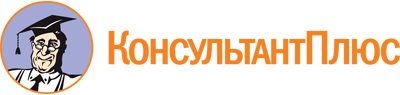 Закон Республики Марий Эл от 03.08.2010 N 31-З
(ред. от 27.02.2018)
"О наделении органов местного самоуправления городских округов и муниципальных районов в Республике Марий Эл отдельными государственными полномочиями по созданию административных комиссий"
(принят Госсобранием РМЭ 29.07.2010)
(вместе с "Методикой расчета субвенций на осуществление отдельных государственных полномочий по созданию административных комиссий")Документ предоставлен КонсультантПлюс

www.consultant.ru

Дата сохранения: 14.03.2024
 3 августа 2010 годаN 31-ЗСписок изменяющих документов(в ред. законов Республики Марий Эл от 25.09.2015 N 35-З,от 27.02.2018 N 6-З,с изм., внесенными законами Республики Марий Эл от 19.12.2011 N 73-З,от 10.12.2012 N 70-З, от 29.11.2013 N 50-З, от 28.11.2014 N 54-З)